App error message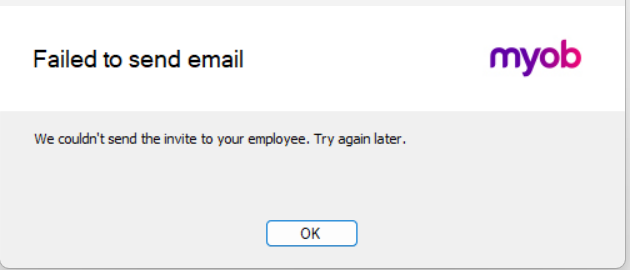 Browser error message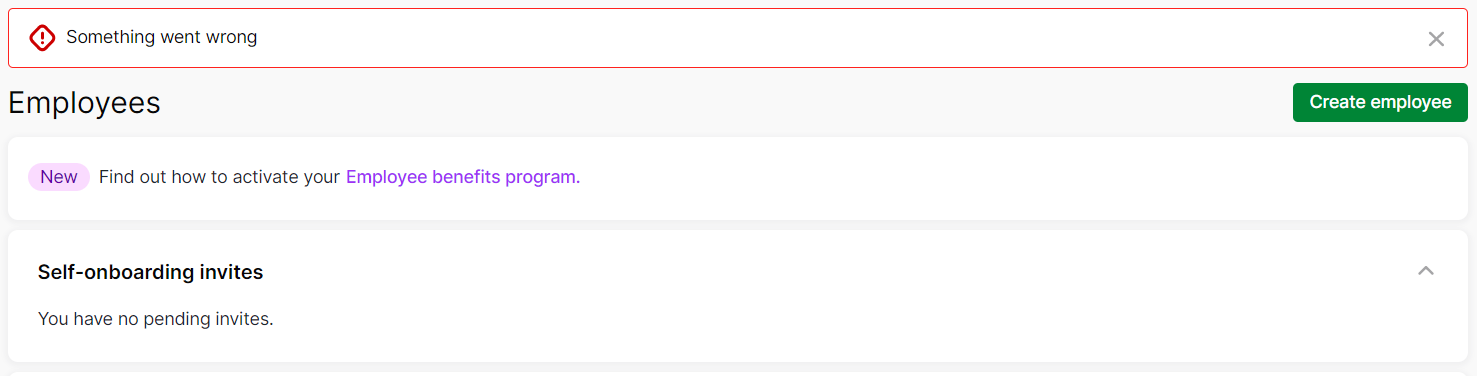 